Негосударственное аккредитованное некоммерческоечастное образовательное учреждение высшего образования«Академия маркетинга и социально-информационных технологий – ИМСИТ»(г. Краснодар)Институт информационных технологий и инноваций Кафедра математики и вычислительной техникиБ1.В.14 СЕТИ ЭВМ И ТЕЛЕКОММУНИКАЦИИАННОТАЦИЯ УЧЕБНОЙ ДИСЦИПЛИНЫпо направлению подготовки09.03.01 Информатика и вычислительная техника Направленность (профиль) образовательной программы«Автоматизированные системы обработки информации и управления»Квалификация (степень) выпускника«Бакалавр»Краснодар2020Рассмотрено и одобрено на заседании кафедры математики и вычислительной техники Академии ИМСИТ, протокол №8 от 11 апреля 2020 года,зав. кафедрой МиВТ, доцент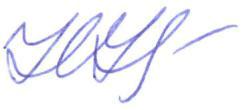 __________       Н.С. НестероваУТВЕРЖДАЮ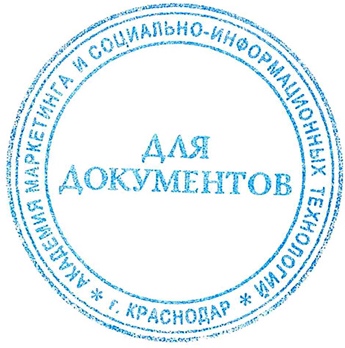 Проректор по учебной работе, доцент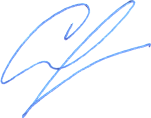     _____________       Н.И. Севрюгина          13 апреля 2020 г.   Цель  и задачи изучения дисциплины:Цель изучения дисциплины – приобретение студентами знаний о современных компьютерных сетях, изучение и практическое освоение методов и алгоритмов создания распределённых приложений, рассмотрение теоретических и прикладных вопросов применения современных сетевых технологий.Задачи дисциплины определение основных понятий, принципов и методов интернет-технологий, изучение алгоритмов и языков разметки.изучить принципы организации телекоммуникационных вычислительных сетей и телекоммуникационных систем.на практике ознакомиться с функционированием и администрированием в локальных вычислительных сетях.ознакомиться с организацией глобальной сети INTERNET, способами обращения к мировым информационным ресурсам.получить практические навыки работы в глобальной сети.Место дисциплины в структуре ОПОПДисциплина относится к дисциплинам вариативной части блока Б1 учебного планаКраткая характеристика учебной дисциплины (основные блоки, темы)Модуль 1. Сравнение параметров кабельных и беспроводных сетейМодуль 2. Функции сетевого и транспортного уровнейМодуль 3. Прикладной уровеньКомпетенции, формируемые в результате освоения учебной дисциплины:ОПК-1: способностью инсталлировать программное и аппаратное обеспечение для информационных и автоматизированных систем ОПК-3: способностью разрабатывать бизнес-планы и технические задания на оснащение отделов, лабораторий, офисов компьютерным и сетевым оборудованием ПК-2: способность разрабатывать компоненты аппаратно-программных комплексов и баз данных, используя современные инструментальные средства и технологии программированияПК-3: способность обосновывать принимаемые проектные решения, осуществлять постановку и выполнять эксперименты по проверке их корректности и эффективностиЗнания, умения и навыки, получаемые в процессе изучения дисциплины:Знать:-архитектуру ЭВМ и основы построения и функционирования многомашинных вычислительных структур; -стандарты и нормативные документы в области компьютерных сетей; -архитектуру ЭВМ; Уметь:-свободно ориентироваться в классификации и особенностях информационных сетей  Владеть:-технологиями компьютерных коммуникаций; -программными средствами обработки деловой информации; -методами доступа к средам передачи данных.Формы проведения занятий, образовательные технологии:Лекционные занятия: проблемные лекции, лекция – визуализация, лекция-беседа, лекция - анализ ситуаций.Лабораторные работы: творческое задание, метод «круглого стола».Практические занятия: тематические семинары, проблемные семинары, метод «круглого стола», метод «коллективной мыслительной деятельности», методы анализа проблемных ситуаций, решение задач.Используемые инструментальные и программные средства:Средства проекции (презентации), программированного контроля (тестирования)Формы промежуточногоконтроля:Текущие оценки знаний, тестирование, доклады, самостоятельные работыОбщая трудоёмкость изучения дисциплины: 180 ч / 5 з.е.Форма итогового контроля знаний:Экзамен